PROJEKTS						APSTIPRINĀTI                                                                                                                       Rēzeknes novada domes2015.gada _____________ sēdē                                                                                                                       	                   ( Nr._, __.§)Rēzeknes novada pašvaldības 2015.gada _____________ saistošie noteikumi Nr.___ „Par inženierkomunikāciju aizsardzību Rēzeknes novadā”Izdoti saskaņā ar likuma „Par pašvaldībām”  43.panta pirmās daļas 11.punktu,Aizsargjoslu likuma 35.panta pirmo daļuI. Vispārīgie jautājumiSaistošie noteikumi (turpmāk tekstā – Noteikumi) nosaka prasības inženierkomunikāciju aizsardzībai, rakšanas darbiem sarkano līniju robežās, transportbūvju, inženierkomunikāciju aizsardzības zonā, laukumos, pagalmos un zaļajā zonā publiskās izmantošanas teritorijās un atbildību par šo Noteikumu pārkāpšanu.Noteikumos lietoto terminu skaidrojumi: Avārijas darbi – darbi, kas tiek veikti, lai novērstu avāriju;Rakšanas darbi – darbi, kas saistīti ar rakšanu dziļāk par 30 cm, kā arī zemes uzbēršana un virsmas pārveide, kas saistīta ar augstuma atzīmju maiņu vairāk par 50 cm. Darbu veikšanas projekts – uz tehniskā projekta pamata izstrādāts detalizēts projekts atsevišķiem būvdarbu cikliem vai speciālam darbu veidam.Defektu  akts – dokuments, kuru sagatavo par avārijas vai citiem ekspluatācijas laikā radītiem būves bojājumiem, bojājuma vietu un laiku, un kuru paraksta attiecīgo dienestu atbildīgās amatpersonas. Izpildītājs - persona, kura veic rakšanas darbus.Pasūtītājs - persona, kuras uzdevumā tiek veikti būvdarbi. Rakšanas darbu atļauja – noteiktā kārtībā izsniegts dokuments, kas apliecina tiesības veikt rakšanas darbus konkrētā vietā un laikā. Transportbūvju un inženierkomunikāciju aizsardzības zona – normatīvajos aktos noteikta teritorija, neatkarīga no sarkano līniju izvietojuma, kuras uzdevums ir aizsargāt transporta būves un inženierkomunikācijas no nevēlamas ārējas iedarbības, nodrošināt to ekspluatāciju un drošību.Sarkanā līnija - pašvaldības apstiprinātajā teritorijas plānojumā noteiktā līnija, kas norobežo  ceļa,  ielas vai piebrauktuves, inženierkomunikāciju koridoru izbūvei nepieciešamo teritoriju, kurā nekustamā īpašuma lietošanas tiesības aprobežotas saskaņā ar normatīvajiem aktiem, no apbūvējamās vai citādā veidā izmantojamās teritorijas. Noteikumu mērķis ir aizsargāt inženierkomunikāciju tīklus Rēzeknes novada teritorijā, nodrošināt inženierkomunikāciju ekspluatācijas pārraudzību.Noteikumi ir saistoši visām personām, kas veic rakšanas darbus. tai skaitā, būvē, remontē un ekspluatē pazemes inženierkomunikācijas, Rēzeknes novada pašvaldības administratīvajā teritorijā. Par darbiem šo Noteikumu izpratnē netiek uzskatīts:lauksaimnieciska rakstura un meža apsaimniekošanas darbi, kas saistīti ar zemes apstrādi vai kopšanu, ievērojot terminu skaidrojumu „Rakšanas darbi” ierobežojumus;darbi, kuru veikšanai ir izsniegtas būvatļaujas (ar atzīmi par būvniecības uzsākšanas nosacījumu izpildi), gadījumos, kad savā īpašumā būvdarbus veic fiziska persona personīgai lietošanai;derīgo izrakteņu ieguve, ja tās darbībai saņemta Valsts vides dienesta vai Pašvaldības atļauja.Aizliegts veikt  rakšanas darbus bez rakšanas darbu atļaujas (turpmāk – Atļauja) saņemšanas:sarkano līniju robežās;transportbūvju, inženierkomunikāciju un citu objektu ekspluatācijas aizsardzības zonā;laukumos, pagalmos un zaļajā zonā publiskās izmantošanas teritorijās;izbūvējot elektronisko sakaru pievadus.Fiziskām un juridiskām personām ir aizliegts veikt darbus citai personai piederošā īpašumā bez zemesgabala īpašnieka rakstiskas piekrišanas. Zemes īpašnieka rakstisks saskaņojums būvprojektā ir uzskatāms arī par rakšanas darbu saskaņojumu un atsevišķs saskaņojums uz atļaujas nav nepieciešams.Jauna asfaltbetona seguma uzlaušana aizliegta: uz ietvēm – 2 (divus) gadus pēc tā uzklāšanas;ielas braucamajā daļā – 5 (piecus) gadus pēc tā uzklāšanas. Lai nodrošinātu ielu, transporta būvju, trotuāru, zaļo zonu saglabāšanu, aizliegts:dziļāk par 30 cm patvarīgi rakt un uzbērt grunti, dzīt pāļus un tapas, veikt ģeoloģiskos urbumus un tamlīdzīgi, izstrādāt grunti, sagādāt velēnas, planēt laukumus un nojaukt ēkas bez pazemes inženierkomunikāciju pieslēguma atvienošanas;ar rakšanas darbu rezultātā izstrādāto grunti un būvgružiem piesārņot vai aizsprostot brauktuvi, ietves, apstādījumus un zālājus;braukt pa ielām ar kāpurķēžu tehniku vai citiem mehānismiem, kas bojā brauktuves segumu.Ja rakšanas darbu (izņemot avārijas darbus) veikšanas laikā paredzēta transporta kustības slēgšana, tā saskaņojama ar uzņēmumu, kas veic regulāros pasažieru pārvadājumus. Laikā no 1.novembra līdz 15.martam atļaujas netiek izsniegtas darbiem, kas ir saistīti ar ielu vai ietvju seguma uzlaušanu (izņemot avārijas darbus).Izstrādājot būvniecības ieceres dokumentāciju, ja būvniecība paredzēta pašvaldības ceļu aizsargjoslā, būvniecības ierosinātājs plānotajai iecerei saņem tehniskos noteikumus  un/vai saskaņo būvniecības ieceri, kurus izsniedz (saskaņo) Saimnieciskā nodrošinājuma un infrastruktūras nodaļas komunālinženieris. Saskaņojuma uzrakstā tiek ietverts pilns pašvaldības nosaukums, amatpersonas amata nosaukums, amatpersonas paraksts un tā atšifrējums, kā arī datums, kurā saskaņota būvniecības iecere.II. Atļaujas saņemšanas kārtībaAtļaujas saņemšanai Pašvaldībā jāiesniedz šādi dokumenti:pieteikums rakšanas darbu veikšanai (1.pielikums);akceptēts būvprojekts, tehniskā shēma vai veicamo darbu skice, kura izstrādāta uz topogrāfiskā vai zemes robežu plāna;zemes īpašuma piederību apliecinošs dokuments vai rakstisks saskaņojums ar zemes īpašnieku, ja atļaujas pieteicējs nav zemes īpašnieks;transporta kustības organizācijas shēma, ja rakšanas darbi saistīti ar transporta kustības izmaiņām (satiksme tiek pārtraukta, novirzīta pa citu maršrutu);avārijas gadījumā – defektu akts. Pasūtītājam pirms darbu uzsākšanas tie jāsaskaņo ar Pašvaldības norādītajām institūcijām un pēc darbu izpildes jāsaņem atzinums par  izpildītajiem darbiem (2.pielikums). Atļauju (3.pielikums) izsniedz Saimnieciskā nodrošinājuma un infrastruktūras nodaļas komunālinženieris. Atļauju izsniedz tikai būvkomersantu reģistrā reģistrētām juridiskām personām vai sertificētām fiziskām personām.Ja nepieciešama ielu un ietvju seguma atjaunošana, darbi jāveic būvkomersantu reģistrā reģistrētai personai. Atbildīgs par seguma atjaunošanas darbu veikšanu, kvalitāti un termiņu ir pasūtītājs. Atļauja vai motivēts atteikums tiek izsniegts 4 (četru) darba dienu laikā. Atļaujas tiek reģistrētas. Ja izpildītājs neievēro normatīvo aktu prasības, atļaujas izsniedzējam ir tiesības rakšanas darbus pārtraukt vai anulēt  atļauju.III. Inženierkomunikāciju aizsardzības prasības darbu veikšanas laikāRakšanas darbu laikā objektā jābūt atļaujai un ar to saistītai dokumentācijai.Remonta un būvniecības darbi pieļaujami tikai atļaujā norādītajās robežās.Ja darbu izpildītājs nevar iekļauties atļaujā noteiktajā termiņā, atļauja ne vēlāk kā 3 (trīs) dienas pirms termiņa beigām, jāpagarina. Par uzrādīto inženierkomunikāciju saglabāšanu atbildīga ir persona, kurai izsniegta atļauja.Veicot rakšanas darbus transporta un gājēju kustības vietās, par darbu izpildi atbildīgajai personai jānodrošina transporta un gājēju kustības drošība. Rokot un aizberot tranšejas un būvbedres pazemes inženierkomunikāciju izbūvei, kā arī virszemes būves būvējot uz brauktuvēm, ietvēm, laukumiem un citās labiekārtotās teritorijās, jāievēro šādi noteikumi:tranšejas platumam jābūt minimālam atkarība no komunikāciju izmēra, tranšejas dziļuma un grunts apstākļiem, asfaltbetona segumu atļauts uzlauzt, sagriežot to tranšejas virsplatuma joslā ar asfalta griezējiem;tranšejas un būvbedres, kuras ir dziļākas par gruntsūdens līmeni, jārok ar                     iepriekšēju gruntsūdens atsūknēšanu;tranšejas un būvbedres, kas atrodas uz ielas braucamās daļas, gājēju ietves vai laukuma, jāaizber ar drenējošo smilti slāņos, kuru biezums nepārsniedz 20 cm, tos rūpīgi noblietējot, smilts blīvumam jābūt ne mazākam par 0,95 no dabīgā blīvuma, līdz seguma pamatnes atzīmei;ūdeni no būvbedrēm, tranšejām un šahtām atļauts nosūknēt lietus ūdens novadīšanas sistēmā ar noteikumu, ja pie notekas ierīko smilšu un atkritumu savācēju; aizliegts ūdeni sūknēt tieši uz brauktuves, ietves, pievedceļa, laukuma, pagalmā vai zaļajā zonā;aizliegts apbērt ar zemi virszemes komunikācijas, to atrašanās zīmes, ģeodēziskos punktus, aku vākus, gūlijas, sadales skapjus, kokus, krūmus, apstādījumus u.c.;Pēc pazemes inženiertīklu izbūves vai pārbūves beigām jāveic šādi darbi:aizbērtā tranšeja līdz ielas seguma un ietvju atjaunošanai jāuztur satiksmei un gājējiem drošā stāvoklī; atbilstoši šo noteikumu 33.punkta prasībām noteiktās garantijas laikā atjaunotās rakšanas vietas iesēduma gadījumā 48 (četrdesmit astoņu) stundu laikā pēc paziņojuma saņemšanas par defekta konstatēšanu, izpildītājam ir jānovērš defekti; izpildītājam liekā grunts un materiāli jāaizvāc un darba vieta jānotīra 24 (divdesmit četru) stundu laikā pēc tranšejas aizbēršanas;nedēļas laikā pēc rakšanas darbu pabeigšanas un pēc pazemes inženierkomunikāciju izbūves Pašvaldībā jāiesniedz izpildmērījums atbilstoši normatīvo aktu par augstas detalizācijas topogrāfisko informāciju prasībām.  IV. Avārijas darbiPar avārijas likvidācijas darbu izpildi ir atbildīga persona, kuras pārziņā ir pazemes inženierkomunikācijas.Avāriju likvidācijas darbi jāuzsāk nekavējoties un 24 (divdesmit četru) stundu laikā pēc avārijas konstatēšanas brīža jāiesniedz pieteikums par rakšanas darbu veikšanu.V. Atjaunošanas darbu kārtība un garantijasPar visiem inženierkomunikāciju izbūves un remonta darbiem, ieskaitot avāriju likvidācijas darbus un seguma atjaunošanu, ir atbildīgs to pasūtītājs.Pēc darbu pabeigšanas Pašvaldības atbildīgā amatpersona tos pieņem, veicot ierakstu rakšanas darbu atļaujā.Atjaunotā seguma garantijas termiņam jābūt ne mazākam kā 24 (divdesmit četri) mēneši.VI. Atbildība par saistošo noteikumu pārkāpšanuPersonas, kas pārkāpj šos Noteikumus, ir saucamas pie administratīvās atbildības šajos Noteikumos paredzētajā kārtībā un apmēros, ja viņu darbībā nav paredzēta Latvijas Administratīvo pārkāpumu kodeksā noteiktā administratīvā atbildība. Kontroli par šo Noteikumu ievērošanu un izpildi veic un administratīvo pārkāpumu protokolus sastādīt ir tiesīgas šādas amatpersonas:Rēzekne novada domes priekšsēdētājs un vietnieks; Rēzeknes novada pašvaldības izpilddirektors un pagastu pārvalžu vadītāji;Rēzeknes novada pašvaldības un pašvaldības iestāžu atbildīgie darbinieki (amatpersonas) par komunālo saimniecību;Saimnieciskā nodrošinājuma un infrastruktūras nodaļas komunālinženieris. Par  saistošo noteikumu 24.5., 24.6.apakšpunktos minēto nosacījumu  pārkāpšanu uzliek naudas sodu no 30 līdz 150 EUR.Par  saistošo noteikumu  7.punktā un 8.punktā minēto nosacījumu  pārkāpšanu uzliek naudas sodu no 150 līdz 300 EUR.Par  saistošo noteikumu 5.punktā minēto nosacījumu  pārkāpšanu uzliek naudas sodu no 200 līdz 350 EUR.Administratīvo pārkāpumu lietas, pamatojoties uz sastādītajiem administratīvo pārkāpumu protokoliem, izskata Rēzeknes novada Administratīvā komisija. Naudas soda uzlikšana un tā nomaksāšana neatbrīvo no nodarīto zaudējumu atlīdzināšanas un atjaunošanas darbu veikšanas. Domes priekšsēdētājs						                                       M.Švarcs			1.PielikumsRēzeknes novada pašvaldības 2015.gada ________saistošajiem noteikumiem Nr.______________________________________________________________________________
                   (fiziskās personas - vārds, uzvārds, personas kods; juridiskās personas - nosaukums,___________________________________________________________________________  reģistrācijas Nr. , komersanta apliecības Nr.,) ____________________________________________________________________________(adrese, tālruņa Nr.) ____________________________________________________________________________ P I E T E I K U M S rakšanas darbu veikšanai20___.gada “___.“ ______________Lūdzu izsniegt rakšanas darbu atļauju: būvniecības, remonta, demontāžas, avārijas 
                                                                                                                               (vajadzīgo pasvītrot) darbu veikšanai ___________________________________________________________________________
                                                                        (darbu nosaukums) adresē: _____________________________________________________________________ 1. Darbu veikšanas zona un ilgums: -  ielās:brauktuve _______ dienas ietve ___________ dienas zaļā zona _______ dienas - pārējā teritorijā ________dienas 2. Atjaunošanas darbu termiņš __________________________________________________3. Atbildīgais par rakšanas darbu veikšanu ________________________________________tālr. ____________ 4. Darbu izpildes laiks: sākums  20___.gada  _____________________ beigas 20___.gada _____________________ 5.   Brauktuves  _____________________ atjaunošana visā ielas platumā _______m²,                                  (seguma veids)_________(m) platā joslā,________ m² platībā, garantija _________________mēneši. 6.   Ietves ________________________atjaunošana _________m,                                  (seguma veids)garantija ______ mēneši. 7.   Zaļās zonas atjaunošana, uzberot melnzemi un iesējot zāli ________ m² 8. Pievienoti šādi dokumenti: ⁭ akceptēts būvprojekts, tehniskā shēma vai veicamo darbu skice;⁭ zemes īpašuma piederību apliecinošs dokuments vai rakstisks saskaņojums ar zemes īpašnieku, ja atļaujas pieteicējs nav zemes īpašnieks;⁭  transporta kustības organizācijas shēmas, ja rakšanas darbi saistīti ar transporta kustības izmaiņām;⁭ avārijas gadījumā – defektu akts.Pasūtītājs                 _____________________________________________________ 
                                                                      (pilnvarotās personas vārds, uzvārds, paraksts) 2.PielikumsRēzeknes novada pašvaldības 2015.gada ________saistošajiem noteikumiem Nr.______________________________________________________________________________
                   (fiziskās personas - vārds, uzvārds, personas kods; juridiskās personas - nosaukums,___________________________________________________________________________  reģistrācijas Nr. , komersanta apliecības Nr.,) ____________________________________________________________________________(adrese, tālruņa Nr.) ____________________________________________________________________________ Būves nosaukums, atrašanās vieta  _____________________________________________________Rakšanas darbu saskaņošanaEs __________________________________________________________________________                                             (pilnvarotās amatpersonas vārds, uzvārds, personas kods, adrese, telefons)_____________________________________________________________________________                                               (juridiskās personas nosaukums un reģistrācijas numurs, juridiskā adrese)_____________________________________________________________________________apņemos ievērot rakšanas darbu noteikumus, darbus veikt noteiktajā laikā un apliecinu, ka minētais objekts pilnībā nodrošināts ar vajadzīgajiem materiāliem, darbaspēku, tipveida aizsargžogu, kā arī ar nepieciešamajām ceļa zīmēm.Būvkomersanta reģistrācijas apliecības Nr. _____________ sertifikāta Nr._________________    Z.V.                              _________________________                                           (atbildīgās personas  paraksts)                   20___.gada ___._____________ 3.PielikumsRēzeknes novada pašvaldības 2015.gada ________saistošajiem noteikumiem Nr.___ATĻAUJA Nr.______Rakšanas darbu veikšanaiRēzeknē20__.gada _______________________Atļaujas saņēmējs          ___________________________________________________________________________                                          (juridiskās personas nosaukums , reģistrācijas Nr., komersanta apliecības Nr.                     ___________________________________________________________________________fiziskās personas vārds, uzvārds, personas kods, adrese)Būves nosaukums _________________________________________________________________ Atrašanās vieta ____________________________________________________________________                                                                                     __________________________________________________________________________________Par rakšanas darbiem atbildīgā persona _______________________________________________                              _________________________________________________________________________________Darbu raksturojums  ________________________________________________________________1. Pēc darbu pabeigšanas rakšanas vietu sakārtot līdz: 20___.gada “___.“ ________________(ielu, ietvju segumu atjaunot, apzaļumošanas darbi )_____________________________________________________________________________________________________2. Darbus atļauts veikt: no 20__.gada “___.“___________  līdz   20__.gada “__.“________________Rēzeknes novada pašvaldībasSaimnieciskā nodrošinājuma un infrastruktūras nodaļas komunālinženieris                     ___________________________________20__.gada “___.“___________                                                                                      (paraksts, atšifrējums)3. Pagarinājums: no 20__.gada “___.“___________  līdz   20__.gada “__.“________________Rēzeknes novada pašvaldībasSaimnieciskā nodrošinājuma un infrastruktūras nodaļas komunālinženieris                     ___________________________________20__.gada “___.“___________                                                                                      (paraksts, atšifrējums)4. Seguma atjaunošanas un/vai apzaļumošanas darbus nodeva, pieņēma:__________________                                                                    (ielu, ietvju, laukumu un cita seguma atjaunošana, apzaļumošana)4.1. Darbus nodeva:Atbildīgā persona no izpildītāju puses  _________________________________________________________________________________                                         (atbildīgās amatpersonas vārds, uzvārds, paraksts, organizācijas nosaukums, adrese)4.2. Darbus pieņēma:Rēzeknes novada pašvaldībasSaimnieciskā nodrošinājuma un infrastruktūras nodaļas komunālinženieris                     ___________________________________20__.gada “___.“___________                                                                                      (paraksts, atšifrējums)  Iestādessaskaņojums pirms darbu uzsākšanassaskaņojums pēc darbu  pabeigšanas1. _________________ pagasta pārvalde,____________, ______________ pagasts, Rēzeknes novads, tālr.____________, e-pasts: ___________________________2. Rēzeknes novada pašvaldības Attīstības plānošanas nodaļa, teritorijas plānotājs, Atbrīvošanas aleja 95A, Rēzekne, tālr.64607189, e-pasts: info@rezeknesnovads.lv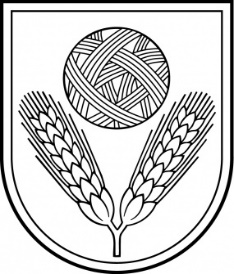 Rēzeknes novada PAŠVALDĪBAReģ.Nr.90009112679Atbrīvošanas aleja 95A,  Rēzekne,  LV – 4601,Tel. 646 22238; 646 22231,  Fax. 646 25935,E–pasts: info@rezeknesnovads.lvInformācija internetā:  http://www.rezeknesnovads.lv